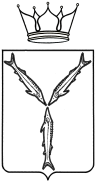 МИНИСТЕРСТВО ОБРАЗОВАНИЯ САРАТОВСКОЙ ОБЛАСТИП Р И К А Зот                  №г. СаратовОб организации подготовкии проведения всероссийскойолимпиады школьниковна территории Саратовской областив 2022/2023 учебном годуВ соответствии с приказом Министерства просвещения Российской Федерации от 27 ноября 2020 года № 678 «Об утверждении Порядка проведения всероссийской олимпиады школьников», в целях организованного проведения всероссийской олимпиады школьников 
на территории Саратовской области в 2022/2023 учебном годуПРИКАЗЫВАЮ:Утвердить:Дорожную карту по организации и проведению всероссийской олимпиады школьников на территории Саратовской области в 2022/2023 учебном году (приложение № 1);Организационно-технологическую модель проведения школьного этапа всероссийской олимпиады школьников в Саратовской области в 2022/2023 учебном году (приложение № 2);Состав оргкомитета регионального этапа всероссийской олимпиады школьников на территории Саратовской области в 2022/2023 учебном году и участию в заключительном этапе всероссийской олимпиады школьников (приложение № 3).Управлению общего и дополнительного образования министерства образования Саратовской области обеспечить координацию действий по организации школьного, муниципального этапов, организацию 
и проведение регионального этапа, участие в заключительном этапе.Комитету по государственному контролю и надзору в сфере образования министерства образования Саратовской области обеспечить контроль за проведением муниципального и регионального этапов всероссийской олимпиады школьников на территории Саратовской области 
в 2022/2023 учебном году.4.	Государственному автономному учреждению дополнительного профессионального образования «Саратовский областной институт развития образования»:4.1.	в целях информационного обеспечения школьного, муниципального и регионального этапов всероссийской олимпиады школьников организовать работу раздела «ВсОШ» на сайте государственного автономного учреждения дополнительного профессионального образования «Саратовский областной институт развития образования»;4.2.	обеспечить методическое сопровождение в 2022 году проведения школьного этапа олимпиады по шести общеобразовательным предметам с использованием информационного ресурса «Онлайн-курсы Образовательного центра «Сириус» в информационно-телекоммуникационной сети Интернет (далее – на платформе «Сириус.Курсы») во всех муниципальных образованиях Саратовской области;4.3.	разместить на сайте в сети «Интернет» http://olymp.soiro.ru/ информацию для общественных наблюдателей о порядке организации общественного наблюдения за проведением всероссийской олимпиады школьников и способах информирования о выявленных нарушениях;4.4.	обеспечить линию обратной связи по вопросам участия 
в олимпиаде для каждого этапа по предметам с участием председателей муниципальных и членов региональных предметно-методических комиссий на сайте государственного автономного учреждения дополнительного профессионального образования «Саратовский областной институт развития образования».	5.		Государственному автономному учреждению Саратовской области «Региональный центр оценки качества образования» обеспечить:5.1.		организацию аккредитации общественных наблюдателей 
за проведением всероссийской олимпиады школьников в сроки, установленные приказом Министерства образования и науки Российской Федерации от 28 июня 2013 года № 491 «Об утверждении Порядка аккредитации граждан в качестве общественных наблюдателей 
при проведении государственной итоговой аттестации по образовательным программам основного общего и среднего общего образования, всероссийской олимпиады школьников и олимпиад школьников»;5.2.	передачу олимпиадных заданий и ключей к их решению 
по каждому общеобразовательному предмету по закрытым каналам связи 
в организационные комитеты муниципального этапа всероссийской олимпиады школьников.6.	Рекомендовать органам местного самоуправления, осуществляющим управление в сфере образования:6.1.	обеспечить проведение школьного и муниципального этапов всероссийской олимпиады школьников в соответствии 
с Порядком проведения всероссийской олимпиады 
школьников, утвержденным приказом Министерства просвещения Российской Федерации от 27 ноября 2020 года № 678, 
и методическими  рекомендациями по  организации и проведению школьного и муниципального этапов всероссийской олимпиады 
школьников в 2022/2023 учебном году. Предусмотреть возможность проведения всероссийской олимпиады школьников в дистанционном режиме на платформе «Сириус.Курсы»;6.2.	назначить ответственного за организацию и проведение школьного, муниципального этапов и участие в региональном этапе всероссийской олимпиады школьников, соблюдение конфиденциальности, переданных заданий для проведения муниципального этапа всероссийской олимпиады школьников;6.3.	довести настоящий приказ до общеобразовательных организаций, родительской общественности, общественных объединений, организаций, средств массовой информации, расположенных на территории муниципальных образований;6.4.	провести разъяснительную работу с категориями лиц, указанными в п. 5.3 настоящего приказа, о необходимости общественного наблюдения, организованного с целью обеспечения соблюдения порядка проведения школьного, муниципального и регионального этапов всероссийской олимпиады школьников, проверки олимпиадных работ, рассмотрения апелляций.7. Контроль за исполнением настоящего приказа возложить 
на заместителя министра образования Саратовской области - начальника управления общего и дополнительного образования.Заместитель Председателя Правительства Саратовской области – министр образования Саратовской области                                                М.И. ОрловПриложение № 1 УТВЕРЖДЕНАприказом министерства образованияСаратовской области от ______________ № _____ Приложение № 2УТВЕРЖДЕНАприказом министерства образованияСаратовской области от ____________№ _______  Организационно-технологическая модель проведения школьногоэтапа всероссийской олимпиады школьниковв 2022/2023 учебном годув Саратовской областиОбщие положения1.1.	Организационно-технологическая модель школьного этапа всероссийской олимпиады школьников (далее – олимпиада) в Саратовской области разработана в соответствии с Порядком проведения всероссийской олимпиады школьников, утвержденным приказом Министерства просвещения Российской Федерации от 27 ноября 2020 года № 678 
«Об утверждении Порядка проведения всероссийской олимпиады школьников» (далее – Порядок) и методическими рекомендациями 
по проведению школьного и муниципального этапов всероссийской олимпиады школьников в 2022/23 учебном году.1.2.	Основными целями и задачами олимпиады являются:–выявление и развития творческих способностей обучающихся;– создание условий для выявления, поддержки и развития одаренных детей 
и талантливой молодежи в Саратовской области; – пропаганда научных знаний и научной (научно-исследовательской)деятельности.1.3.	Рабочим языком олимпиады является русский язык.1.4.	Для проведения олимпиады создаются оргкомитет, жюри, апелляционные комиссии, муниципальные предметно-методические комиссии, назначаются ответственные лица: за хранение олимпиадных заданий и работ, за тиражирование олимпиадных материалов, 
за кодирование (обезличивание) олимпиадных работ.1.5.	Олимпиада проводится по 24 общеобразовательным предметам:– математика, русский язык, иностранный язык (английский, немецкий, французский, испанский, китайский, итальянский), информатика, физика, химия, биология, экология, география, астрономия, литература, история, обществознание, экономика, право, искусство (мировая  художественная культура), физическая культура, технология, основы безопасности жизнедеятельности для обучающихся по образовательным программам основного общего и среднего общего образования;– математика, русский язык для обучающихся по образовательным программам начального общего образования.1.6.	В олимпиаде принимают участие обучающиеся, осваивающие основные образовательные программы начального общего, основного общего и среднего общего образования в организациях, осуществляющих образовательную деятельность (далее – образовательные организации), 
а также лица, осваивающие указанные образовательные программы в форме самообразования или семейного образования (далее – участники олимпиады).1.7.	Форма проведения олимпиады – очная. При проведении олимпиады допускается использование информационно – коммуникационных технологий в части организации выполнения олимпиадных заданий, проверки и анализа олимпиадных заданий, показа выполненных олимпиадных работ, процедуры рассмотрения апелляции 
о несогласии с выставленными баллами при условии соблюдения требований законодательства Российской Федерации в области защиты персональных данных.1.8.	Решение о олимпиады с использованием информационно-коммуникационных технологий принимается организатором олимпиады по согласованию с органом исполнительной власти субъекта Российской Федерации, осуществляющим государственное управление в сфере образования, или органами публичной власти федеральной территории «Сириус», осуществляющими полномочия, предусмотренные пунктом 
3 части 1 статьи 8 Федерального закона от 22 декабря 2020 г. № 437-ФЗ 
«О федеральной территории «Сириус» (далее - Федеральный закон 
«О федеральной территории «Сириус»).1.9.	По шести общеобразовательным предметам: математика, информатика и ИКТ, биология, химия, физика, астрономия – олимпиада проводится с использованием информационного ресурса «Онлайн-курсы» Образовательного центра «Сириус» в информационно-телекоммуникационной сети Интернет (далее – на платформе «Сириус.Курсы») во всех муниципальных образованиях Саратовской области.1.10.	Взимание платы за участие в олимпиаде не допускается.1.11.	Олимпиада проводится по заданиям, разработанным:–	образовательным фондом «Талант и успех» (Образовательный центр «Сириус») по общеобразовательным предметам: математика, физика, информатика и ИКТ, химия, биология, астрономия;–	муниципальными предметно-методическими комиссиями 
по общеобразовательным предметам: экология, география, экономика, русский язык, литература, английский язык, немецкий язык, французский язык, испанский язык, китайский язык, итальянский язык, история, обществознание, право, технология, физическая культура, основы безопасности жизнедеятельности (ОБЖ), искусство (мировая художественная культура – МХК).1.12.	Время начала олимпиады и ее продолжительность устанавливаются в соответствии с требованиями к организации 
и проведению олимпиады, утвержденными протоколами муниципальных предметно-методических комиссий по каждому общеобразовательному предмету.1.13.	В месте проведения олимпиады вправе присутствовать представители организатора олимпиады, оргкомитета и жюри олимпиады 
по соответствующему предмету, аккредитованные общественные наблюдатели, должностные лица министерства образования, а также руководитель образовательного учреждения, на базе которого организовано проведение олимпиады, медицинские работники, технические специалисты, занятые обслуживанием оборудования, используемого при проведении олимпиады, представители средств массовой информации и представители правоохранительных органов.2. Организация проведения олимпиады2.1. Организатор олимпиадыОрганизаторами олимпиады являются органы местного самоуправления, осуществляющие управление в сфере образования, органы публичной власти федеральной территории «Сириус», осуществляющие полномочия, предусмотренные пунктом 5 части 1 статьи 8 Федерального закона «О федеральной территории «Сириус».Организаторы олимпиады:2.1.1. Формируют оргкомитет, жюри, муниципальные предметно-методические комиссии по каждому общеобразовательному предмету, апелляционные комиссии. По решению Организаторов олимпиады муниципальные методические комиссии по каждому общеобразовательному предмету, по которому проводится олимпиада, могут не создаваться, а их функции выполняют соответствующие региональные предметно-методические комиссии.2.1.2. Не позднее, чем за 15 календарных дней до начала проведения олимпиады утверждают составы оргкомитета, жюри и апелляционной комиссии по каждому общеобразовательному предмету; определяют сроки, расписание и продолжительность проведения школьного этапа олимпиады по каждому общеобразовательному предмету, перечень материально-технического оборудования, используемого при его проведении; определяют сроки расшифровки олимпиадных заданий, критериев и методик оценивания выполненных олимпиадных работ, процедуру регистрации участников олимпиады, показа выполненных олимпиадных работ, а также рассмотрения апелляций участников олимпиады.2.1.3. Определяет график проведения олимпиады в соответствии 
со сроками, установленными органом исполнительной власти субъекта Российской Федерации, осуществляющим государственное управление 
в сфере образования, или органами публичной власти федеральной территории «Сириус», осуществляющими полномочия, предусмотренные пунктом 3 части 1 статьи 8 Федерального закона «О федеральной территории «Сириус», с учетом сроков, указанных в пункте 11 Порядка.2.1.4. Не позднее чем за 10 календарных дней до даты начала олимпиады письменно информирует руководителей органов местного самоуправления, осуществляющих управление в сфере образования, руководителей органов публичной власти федеральной территории «Сириус», осуществляющих полномочия, предусмотренные пунктом 5 части 1 статьи 8 Федерального закона «О федеральной территории «Сириус», руководителей образовательных организаций, расположенных на территории соответствующих муниципальных образований, участников школьного этапа олимпиады и их родителей (законных представителей) о сроках и местах проведения школьного этапа олимпиады по каждому общеобразовательному предмету, а также о Порядке и утвержденных нормативных правовых актах, регламентирующих организацию 
и проведение школьного этапа олимпиады по каждому общеобразовательному предмету.2.1.5. Обеспечивают хранение олимпиадных заданий по следующим общеобразовательным предметам: экология, география, экономика, русскийязык, литература, английский язык, немецкий язык, французский язык, испанский язык, китайский язык, итальянский язык, история, обществознание, право, технология, физическая культура, основы безопасности жизнедеятельности (ОБЖ), искусство (мировая художественная культура – МХК) и несет установленную законодательствомРоссийской Федерации ответственность за их конфиденциальность.2.1.6. Определяют порядок доставки и сроки расшифровки олимпиадных заданий, критериев и методик оценивания выполненных олимпиадных работ, процедуру регистрации участников олимпиады, показа выполненных олимпиадных работ, а также рассмотрения апелляций участников олимпиады.2.1.7. Обеспечивают возможность участия каждого желающего обучающегося образовательной организации в олимпиаде, в том числе обеспечивают создание специальных условий для участников олимпиады с ОВЗ и детей-инвалидов, учитывающих состояние их здоровья, особенности психофизического развития.2.1.8. Обеспечивают доступ всех образовательных организаций 
к системе ФИС ОКО.2.1.9. Обеспечивают работу горячей линии для образовательных организаций по вопросам проведения олимпиады, получение кодов доступа, в том числе техническое обеспечение образовательных организаций 
по следующим общеобразовательным предметам: математика, химия, астрономия, информатика, физика, биология.2.1.10. Организуют пересмотр индивидуальных результатов в случае выявления в протоколах жюри технических ошибок, допущенных 
при подсчете баллов за выполнение заданий, и утверждает итоговые результаты олимпиады с учетом внесенных изменений.2.1.11. Устанавливают квоту победителей и призеров олимпиады.2.1.12. Утверждают итоговые результаты олимпиады по каждому общеобразовательному предмету на основании протоколов жюри
и публикует их на своем официальном сайте  в информационно-телекоммуникационной сети «Интернет» (далее – сеть Интернет) с указанием сведений об участниках по соответствующему общеобразовательному предмету.2.2. Оргкомитет олимпиадыСостав оргкомитета олимпиады формируется из представителей органов местного самоуправления, осуществляющих управление в сфере образования ,органов публичной власти федеральной территории «Сириус», осуществляющих полномочия, предусмотренные пунктом 3 части 1 статьи 8 Федерального закона «О федеральной территории «Сириус», муниципальных предметно-методических комиссий олимпиады, педагогических, педагогических, научно-педагогических работников, 
а также представителей общественных и иных организаций, средств массовой информации и утверждается организатором олимпиады. Число членов оргкомитета олимпиады составляет не менее 5 человек.Оргкомитет олимпиады:2.2.1. Обеспечивает организацию и проведение олимпиады 
в соответствии с Порядком проведения всероссийской олимпиады школьников, методическими рекомендациями по проведению олимпиады 
по каждому общеобразовательному предмету, а также действующими 
на момент проведения олимпиады санитарно-эпидемиологическими требованиями к условиям и организации обучения в общеобразовательных организациях, осуществляющих образовательную деятельность 
по образовательным программам начального общего, основного общего 
и среднего общего образования.2.2.2. Обеспечивает сбор и хранение заявлений от родителей (законных представителей) обучающихся, заявивших о своем участии 
в олимпиаде, об ознакомлении с Порядком и о согласии на публикацию результатов по каждому общеобразовательному предмету на своем официальном сайте в сети Интернет.2.2.3. Назначает ответственных за получение и раздачу индивидуальных кодов доступа к технологической платформе «Сириус.Курсы» участникам олимпиады, подавшим свое заявление на участие в оргкомитет олимпиады, по шести общеобразовательным предметам.2.2.4. Осуществляет кодирование (обезличивание) олимпиадных работ участников олимпиады.2.2.5. Несет ответственность за жизнь и здоровье участников олимпиады во время проведения олимпиады.2.2.6. Оформляет дипломы победителей и призеров олимпиады.2.2.7. Осуществляет информационную поддержку олимпиады.2.3. Муниципальные предметно-методические комиссииСоставы муниципальных предметно-методических комиссий 
по каждому общеобразовательному предмету олимпиады формируются 
из числа педагогических, научно-педагогических работников, победителей международных олимпиад и всероссийской олимпиады школьников 
по соответствующим общеобразовательным предметам прошлых лет, 
а также специалистов, обладающих профессиональными знаниями, навыками и опытом в сфере, соответствующей общеобразовательному предмету олимпиады.Муниципальные предметно-методические комиссии обеспечивают методическое сопровождение олимпиады:2.3.1. Разрабатывают требования к организации и проведению олимпиады с учетом методических рекомендаций, подготовленных центральными предметно-методическими комиссиями олимпиады.2.3.2. Составляют олимпиадные задания на основе содержания образовательных программ.2.3.3. Обеспечивают хранение олимпиадных заданий до их передачи организатору олимпиады и несут установленную законодательством Российской Федерации ответственность за их конфиденциальность.2.4. Жюри олимпиадыДля объективной проверки олимпиадных работ, выполненных участниками олимпиады, организатор определяет состав жюри.Состав жюри олимпиады формируется из числа педагогических, научно-педагогических работников, руководящих работников образовательных организаций, аспирантов, ординаторов, победителей международных олимпиад школьников и победителей и призеров заключительного этапа всероссийской олимпиады школьников по соответствующим общеобразовательным предметам, а также специалистов, обладающих профессиональными знаниями, навыками и опытом в сфере, соответствующей общеобразовательному предмету олимпиады.Число членов жюри олимпиады по каждому общеобразовательному предмету составляет не менее 5 человек.Жюри олимпиады:2.4.1. Осуществляет оценивание выполненных олимпиадных работ.2.4.2. Проводит анализ олимпиадных заданий и их решений, показ выполненных олимпиадных работ в соответствии с Порядком 
и организационно-технологической моделью этапа олимпиады.2.4.3. Определяет победителей и призеров олимпиады на основании рейтинга участников по каждому общеобразовательному предмету с учетом результатов рассмотрения апелляций и в соответствии с квотой, установленной Организаторами олимпиады, и оформляет итоговый протокол.2.4.4. Направляет организаторам олимпиады протокол жюри, подписанный председателем и секретарем жюри по соответствующему общеобразовательному предмету, с результатами олимпиады, оформленными в виде рейтинговой таблицы победителей, призеров 
и участников с указанием сведений об участниках, классе и набранных ими баллах по общеобразовательному предмету (далее - рейтинговая таблица). 2.4.5. Направляет Организатору олимпиады аналитический отчет 
о результатах выполнения олимпиадных заданий, подписанный председателем жюри.2.4.6. Своевременно передает данные в Оргкомитет олимпиады 
для заполнения соответствующих баз данных олимпиады.Протоколы работы жюри и рейтинговые таблицы направляются 
в форме, определённой Организатором олимпиады (электронная форма, скан-копии, письменная форма и т.п.).Членам жюри олимпиады запрещается копировать и выносить выполненные олимпиадные работы из аудиторий, в которых 
они проверялись, комментировать процесс проверки выполненных олимпиадных работ, а также разглашать результаты проверки до публикации предварительных результатов олимпиады.2.5. Апелляционная комиссияСостав апелляционных комиссий формируется из представителей органов исполнительной власти, осуществляющих государственное управление в сфере образования, органов исполнительной власти субъектов Российской Федерации, осуществляющих переданные полномочия, органов публичной власти федеральной территории «Сириус», осуществляющих полномочия, предусмотренные пунктами 2, 3 и 5 части 1 статьи 8 Федерального закона «О федеральной территории «Сириус», учредителей образовательных организаций, органов местного самоуправления, организаций, осуществляющих образовательную деятельность, научных, общественных и иных организаций и объединений.Общее руководство работой апелляционной комиссии осуществляется
ее председателем.Апелляционная комиссия:2.5.1.	Принимает и рассматривает апелляции участников олимпиады 
по следующим общеобразовательным предметам: экология, география, экономика, русский язык, литература, английский язык, немецкий язык, французский язык, испанский язык, китайский язык, итальянский язык, история, обществознание, право, технология, физическая культура, основы безопасности жизнедеятельности (ОБЖ), искусство (мировая художественная культура – МХК).2.5.2.	Принимает по результатам рассмотрения апелляции решение 
об отклонении или об удовлетворении апелляции («отклонить апелляцию, сохранив количество баллов», «удовлетворить апелляцию с понижением количества баллов», «удовлетворить апелляцию с повышением количества баллов»).2.5.3.	Информирует участников олимпиады о принятом решении.2.5.4.	Не рассматривает апелляции по вопросам содержания 
и структуры олимпиадных заданий, критериев и методики оценивания 
их выполнения. Черновики при проведении апелляции не рассматриваются.2.5.5.	На заседании апелляционной комиссии рассматривается оценивание только тех заданий, которые указаны в апелляции.2.5.6.	Для рассмотрения апелляции членам апелляционной комиссии предоставляются проверенные жюри работы участника олимпиады.2.5.7.	Решение апелляционной комиссии олимпиады является окончательным.При рассмотрении апелляции могут присутствовать общественные наблюдатели, сопровождающие лица, должностные лица Министерства, Рособрнадзора, органов исполнительной власти субъектов Российской Федерации, осуществляющих государственное управление в сфере образования, или органа исполнительной власти, осуществляющего переданные полномочия, органов публичной власти федеральной территории «Сириус», осуществляющих полномочия, предусмотренные пунктами 2 и 3 части 1 статьи 8 Федерального закона «О федеральной территории «Сириус». Указанные лица не вправе принимать участие 
в рассмотрении апелляции. В случае нарушения указанного требования перечисленные лица удаляются апелляционной комиссией из аудитории 
с составлением акта об их удалении, который представляется организатору соответствующего этапа олимпиады.2.6. Участники олимпиады2.6.1.	В олимпиаде принимают индивидуальное участие 
на добровольной основе обучающиеся 4–11 классов организаций, осуществляющих образовательную деятельность по образовательным программам начального общего, основного общего и среднего общего образования, в том числе обучающиеся 4классов по двум общеобразовательным предметам – русскому языку и математике 
и обучающиеся 5–11 классов – по следующим общеобразовательным предметам: иностранный язык (английский, немецкий, французский, испанский, китайский, итальянский), информатика, физика, химия, биология, экология, география, астрономия, литература, история, обществознание, экономика, право, искусство (мировая художественная культура), физическая культура, технология, основы безопасности жизнедеятельности.Участник олимпиады выполняет по своему выбору олимпиадные задания, разработанные для класса, программу которого он осваивает, или для более старших классов. В случае прохождения участника олимпиады, выполнявшего задания, разработанные для более старших классов, 
на следующий этап олимпиады, он на всех последующих этапах олимпиады выполняет задания, разработанные для класса, который был выбран изначально.2.6.2.	Участники олимпиады, осваивающие основные образовательные программы в форме самообразования или семейного образования, принимают участие в олимпиаде по их выбору в образовательной организации, в которую они зачислены для прохождения промежуточной 
и (или) государственной итоговой аттестации по соответствующим образовательным программам, в том числе с использованием информационно-коммуникационных технологий, или в образовательной организации по месту проживания участника олимпиады.2.6.3.	Участники олимпиады с ограниченными возможностями здоровья (далее – ОВЗ) и дети-инвалиды принимают участие в олимпиаде 
на общих основаниях.2.6.4.	Список участников олимпиады определяется на основании заявлений родителей (законных представителей) обучающихся, заявивших 
о своем желании участвовать в олимпиаде.2.6.5.	Родитель (законный представитель) обучающегося, заявившего 
о своем участии в олимпиаде, в срок не менее чем за 3 календарных дня 
до начала олимпиады в письменной форме подтверждает ознакомление 
с Порядком и предоставляет организатору олимпиады согласие 
на публикацию результатов олимпиады по каждому общеобразовательному предмету на своем официальном сайте в сети Интернет.2.6.6.	До начала олимпиады по каждому общеобразовательному предмету представители организатора проводят инструктаж участников олимпиады, информируют о продолжительности олимпиады, порядке подачи апелляций о несогласии с выставленными баллами, о случаях удаления с олимпиады, а также о времени и месте ознакомления 
с результатами олимпиады. 2.6.7.	Участники олимпиады должны соблюдать Порядок и требования 
к проведению олимпиады по каждому общеобразовательному предмету.2.6.8.	При проведении олимпиады каждому участнику должно быть предоставлено Отдельное рабочее место, оборудованное в соответствии 
с требованиями к проведению олимпиады по каждому общеобразовательному предмету. 3. Порядок проведения олимпиады3.1. Площадка проведения олимпиадыПлощадка проведения олимпиады (далее – Площадка) – общеобразовательная организация, на базе которой проводится олимпиада.3.1.1.	На Площадке должен быть оформлен стенд с информацией 
о Порядке проведения олимпиады.3.1.2.	Площадка должна соответствовать санитарным нормам, установленным на момент проведения олимпиады.3.1.3.	В месте проведения олимпиады вправе присутствовать представители организатора олимпиады, оргкомитетов и жюри соответствующего этапа олимпиады по соответствующему предмету, общественные наблюдатели, должностные лица Министерства, Рособрнадзора, органов исполнительной власти субъектов Российской Федерации, осуществляющих государственное управление в сфере образования, или органов исполнительной власти субъектов Российской Федерации, осуществляющих переданные полномочия Российской Федерации в сфере образования (далее - переданные полномочия), органов публичной власти федеральной территории «Сириус», осуществляющих полномочия, предусмотренные пунктами 2 и 3 части 1 статьи 8 Федерального закона «О федеральной территории «Сириус», субъекта Российской Федерации, на территории которого проводится этап олимпиады, медицинские работники, технические специалисты, занятые обслуживанием оборудования, используемого при проведении олимпиады, представители средств массовой информации, а также сопровождающие участников лица, определенные в соответствии с установленным организатором соответствующего этапа олимпиады порядком (далее - сопровождающие лица).3.1.4. Представители Министерства, Рособрнадзора, органов, осуществляющих переданные полномочия, органов публичной власти федеральной территории «Сириус», осуществляющих полномочия, предусмотренные пунктом 2 части 1 статьи 8 Федерального закона «О федеральной территории «Сириус», имеют право присутствовать при проведении всех процедур всех этапов олимпиады.3.1.4.	При входе на Площадку должна быть организована обязательная термометрия. При наличии повышенной температуры или признаков ОРВИ участники, организаторы, общественные наблюдатели и другие лица, имеющие право находиться на площадке проведения олимпиады, 
не допускаются на Площадку.3.1.5.	По прибытии на Площадку общественным наблюдателям необходимо предъявить членам оргкомитета документы, подтверждающие их полномочия (удостоверение общественного наблюдателя, документ удостоверяющий личность).3.1.6.	До входа в место проведения олимпиады в Отдельной аудитории (коридоре, рекреации) организуется регистрация участников олимпиады 
с соблюдением необходимых санитарно-эпидемиологических норм.3.1.7.	Во время нахождения на Площадке обязательно наличие 
и использование средств индивидуальной защиты для организаторов, членов жюри, общественных наблюдателей.3.1.8.	До начала проведения олимпиады в аудиториях должны быть убраны (закрыты) стенды, плакаты и прочие материалы со справочно-познавательной информацией по соответствующим общеобразовательным предметам.3.1.9.	Рассадка участников в аудиториях организуется с соблюдением дистанции не менее 1,5 метра.	3.1.10. Все участники олимпиады обеспечиваются:– черновиками;– заданиями, бланками ответов;– необходимым оборудованием в соответствии с требованиями по каждому общеобразовательному предмету.	3.1.11. В каждой аудитории, где проводятся испытания, обеспечивается наличие часов, видеонаблюдения.	3.1.12. На территории Площадки выделяется Отдельный кабинет 
для представителей организатора олимпиады. Кабинет оборудуется компьютером с выходом в сеть Интернет, принтером, ксероксом, а также другим необходимым оборудованием для осуществления тиражирования олимпиадных заданий с соблюдением мер конфиденциальности. 3.2. Проведение олимпиады с использованием технологической платформы «Сириус.Курсы»Оператором технологической платформы «Сириус.Курсы» является Образовательный Фонд «Талант и успех».3.2.1.	Олимпиада в онлайн-формате проводится на технологической платформе «Сириус.Курсы» по следующим общеобразовательным предметам: физика, химия, биология, математика, информатика, астрономия,с использованием информационно-коммуникационных технологий в части организации выполнения олимпиадных заданий, организации проверки 
и оценивания выполненных олимпиадных работ, анализа олимпиадных заданий и их решений – при подаче апелляций.3.2.2.	Участники выполняют олимпиадные задания в тестирующей системе uts.sirius.online на технологической платформе «Сириус.Курсы» 
с использованием компьютера, ноутбука, планшета или мобильного телефона.3.2.3.	Образовательные организации получают доступ 
к индивидуальным кодам участников не позднее, чем за 5 календарных дней до даты проведения тура олимпиады на странице ФИС ОКО в виде zip-архива.3.2.4.	Участникам олимпиады индивидуальные коды раздаются заблаговременно, на основании заявления от родителей (законных представителей) об участии их ребенка в олимпиаде.3.2.5.	Вход участника в тестирующую систему для выполнения олимпиадных заданий, а также для доступа к результатам после завершения олимпиады осуществляется по индивидуальному коду (для каждого предмета Отдельный код).3.2.6.	Инструкция о порядке доступа в тестирующую систему публикуется на официальном сайте Образовательного центра «Сириус» https://sochisirius.ru.3.2.7.	Время, отведенное на выполнение заданий для каждого общеобразовательного предмета и класса, указывается непосредственно 
в тексте заданий, а также публикуется на официальном сайте Образовательного центра «Сириус».3.2.8.	Доступ к заданиям по каждому предмету предоставляется участникам в течение одного дня, указанного в графике олимпиады, 
в период с 8.00 часов до 20.00 часов по московскому времени.3.2.9.	Участник олимпиады может приступить к выполнению заданий
в любое время, начиная с 8.00 часов. Выполненная работа должна быть сохранена участником в системе до окончания отведенного времени 
на выполнение, но не позже 20.00 часов. В случае если работа не была сохранена участником до окончания отведенного времени на выполнение, несохраненная работа будет автоматически принята в систему и направлена на проверку.	3.2.10. Участники выполняют олимпиадные задания, находясь дома 
или на территории Площадки, в зависимости от технических возможностей 
и решения оргкомитета. Вне зависимости от места участия в олимпиаде задания выполняются индивидуально и самостоятельно. Запрещается коллективное выполнение олимпиадных заданий, использование посторонней помощи.	3.2.11.	Задания олимпиады проверяются автоматически посредством тестирующей системы. Оценивание происходит в соответствии 
с критериями оценивания, разработанными составителями заданий.	3.2.12. В течение 2 календарных дней после завершения олимпиады 
на сайте siriusolymp.ru публикуются текстовые разборы, а также видеоразборы или проводятся онлайн - трансляции разборов заданий.	3.2.13.	Участники олимпиады получают доступ 
к предварительным результатам по коду участника через 7 календарных дней с момента проведения олимпиады в соответствии с инструкцией 
на официальном сайте Образовательного центра «Сириус».	3.2.14.	Итоговые результаты олимпиады по каждому общеобразовательному предмету подводятся независимо для каждого класса и будут доступны в системе «Сириус.Курсы» по коду участника, а также направлены в систему ФИС ОКО по истечении 14 календарных дней со дня проведения олимпиады.3.3. Проведение олимпиады в офлайн форматеОлимпиада в офлайн-формате проводится по следующим общеобразовательным предметам: экология, география, экономика, русскийязык, литература, английский язык, немецкий язык, французский язык, испанский язык, китайский язык, итальянский язык, история, обществознание, право, технология, физическая культура, основы безопасности жизнедеятельности (ОБЖ), искусство (мировая художественная культура - МХК).	3.3.1.	За 30 минут до начала испытаний организаторами олимпиады 
для участников проводится краткий инструктаж о продолжительности олимпиады, справочных материалах, средствах связи и электронно-вычислительной технике, разрешенных к использованию во время проведения олимпиады, правилах поведения, запрещенных действиях, датах опубликования результатов, процедурах анализа олимпиадных заданий, просмотра работ участников и порядке подачи апелляции в случаях несогласия с выставленными баллами.3.3.2.	Рассадка участников во время проведения олимпиады осуществляется на расстоянии не менее 1,5 метра таким образом, чтобы участники олимпиады не могли видеть записи в бланках (листах) ответов других участников.3.3.3.	Опоздание участников олимпиады к началу ее проведения, выход из аудитории участников по уважительной причине не дают им права
на продление времени олимпиадного тура. 3.3.4.	Все участники олимпиады обеспечиваются: черновиками 
(при необходимости), заданиями, бланками ответов (по необходимости), необходимым оборудованием в соответствии с требованиями по каждому общеобразовательному предмету олимпиады.3.3.5.	До начала работы участники олимпиады под руководством организаторов в аудитории заполняют титульный лист, который заполняетсяот руки разборчивым почерком буквами русского алфавита. Время инструктажа и заполнения титульного листа не включается во время выполнения работы.3.3.6.	После заполнения титульных листов организаторы в аудитории выдают участникам задания и бланки (листы) ответов. Задания могут выполняться участниками на бланках ответов или листах (тетради 
или А 4),выданных организаторами.3.3.7.	Время начала и окончания тура олимпиады фиксируется организатором непосредственно в аудитории на информационном стенде (школьной доске).3.3.8.	За 30 минут и за 5 минут до времени окончания выполнения заданий организатор в аудитории сообщает участникам о времени, оставшемся до завершения выполнения заданий.3.3.9.	Во время проведения олимпиады участникам запрещается: общаться друг с другом, свободно перемещаться по аудитории, меняться местами; обмениваться любыми материалами и предметами, использовать справочные материалы, средства связи и электронно-вычислительную технику, если иное не предусмотрено в требованиях к проведению олимпиады по данному общеобразовательному предмету; покидать аудиторию без разрешения организаторов или членов оргкомитета площадки проведения олимпиады.	3.3.10. В месте проведения олимпиады до момента окончания времени, отведенного на выполнение олимпиадных заданий, участникам олимпиады запрещается выносить из аудиторий и мест проведения олимпиады олимпиадные задания на бумажном и (или) электронном носителях, листы ответов и черновики, копировать олимпиадные задания.	3.3.11. В случае нарушения установленных требований участники олимпиады удаляются из аудитории, их работы аннулируются. В отношении удаленных участников составляется акт, который подписывается организаторами в аудитории и представителями оргкомитета.	3.3.12. Во время выполнения олимпиадных заданий  участник олимпиады вправе покинуть аудиторию только по уважительной причине. При этом запрещается выносить олимпиадные задания (бланки  заданий), черновики и бланки ответов	3.3.13. Участники олимпиады, досрочно завершившие выполнение олимпиадных заданий, могут сдать их организаторам в аудитории 
и покинуть место проведения олимпиады, не дожидаясь завершения олимпиадного тура.3.3.14. После завершения олимпиадного тура бланки (листы) ответов, черновики сдаются организаторам в аудитории. Все листы бумаги, используемые участниками в качестве черновиков, отмечаются словом «черновик». Черновики сдаются организаторам, членами жюри 
не проверяются, а также не подлежат кодированию. Организаторы 
в аудитории передают работы участников членам оргкомитета.3.3.15. Кодирование работ осуществляется представителями оргкомитета после выполнения олимпиадных заданий всеми участниками олимпиады.3.3.16. Работы участников олимпиады не подлежат декодированию 
до окончания проверки всех работ участников.	3.3.17. Закодированные работы участников олимпиады передаются жюри олимпиады.3.3.18. Жюри осуществляют проверку выполненных олимпиадных работ участников в соответствии с предоставленными критериями 
и методикой оценивания выполненных олимпиадных заданий, разработанными муниципальными предметно-методическими комиссиями. Не проверяет и не оценивает работы, выполненные на листах, помеченных как черновик. 3.3.19. Проверка выполненных олимпиадных работ участников олимпиады проводится не менее чем двумя членами жюри.3.3.20. Членам жюри олимпиады запрещается копировать и выносить выполненные олимпиадные работы участников из локаций (аудиторий), 
в которых они проверяются, комментировать процесс проверки выполненных олимпиадных работ, а также разглашать результаты проверки до публикации предварительных результатов олимпиады.	3.3.21. После проверки всех выполненных олимпиадных работ участников олимпиады жюри составляет протокол результатов (в протоколе фиксируется количество баллов по каждому заданию, а также общая сумма баллов участника) и передает бланки (листы) ответов в оргкомитет 
для декодирования.	3.3.22. После проведения процедуры декодирования результаты участников (в виде рейтинговой таблицы) размещаются на информационном стенде на территории Площадки, а также на информационном ресурсе организатора в сети Интернет.	3.3.23. Анализ решения олимпиадных заданий проходит в день проведения олимпиадного тура, после его окончания на территории Площадки. Анализ заданий и их решений осуществляют члены жюри олимпиады.	3.3.24. В ходе анализа заданий и их решений представители жюри подробно объясняют критерии оценивания каждого из заданий 
и правильность их решения.	3.3.25. После проведения анализа заданий и проверки олимпиадных работ в установленное организатором время жюри (по запросу участника олимпиады) проводит показ выполненной им олимпиадной работы.	3.3.26. Показ работ осуществляется в сроки, уставленные оргкомитетом, но не позднее, чем семь календарных дней после окончания олимпиады, лично участнику олимпиады, выполнившему данную работу. Перед показом участник предъявляет членам жюри и оргкомитета документ, удостоверяющий его личность (паспорт), либо свидетельство о рождении (для участников, не достигших 14-летнего возраста).3.3.27. Во время показа олимпиадной работы участнику олимпиады присутствие сопровождающих участника лиц (за исключением родителей, законных представителей) не допускается.	3.3.28. Для проведения апелляции организатором олимпиады, 
в соответствии с Порядком проведения олимпиады, создается апелляционная комиссия. Количество членов комиссии – нечетное, но не менее трех человек.3.3.29. Участник олимпиады вправе подать апелляцию о несогласии 
с выставленными баллами (далее – апелляция) в создаваемую организатором апелляционную комиссию в течение часа после окончания процедуры показаолимпиадных работ. 	3.3.30. Апелляционная комиссия не рассматривает апелляции 
по вопросам содержания и структуры олимпиадных заданий, критериев 
и методики оценивания их выполнения.	3.3.31. Черновики при проведении апелляции не рассматриваются, рассмотрение проводится в присутствии участника олимпиады, 
если он в своем заявлении не просит рассмотреть ее без его участия.	3.3.32. При рассмотрении апелляции могут присутствовать общественные  наблюдатели, сопровождающие лица, должностные лица Министерства просвещения Российской Федерации, Рособрнадзора, Департамента образования, науки и молодежной политики Саратовской области при предъявлении служебных удостоверений или документов, подтверждающих право участия в данной процедуре. Указанные лица 
не вправе принимать участие в рассмотрении апелляции. В случае нарушения указанного требования перечисленные лица удаляются апелляционной комиссией из аудитории с составлением акта об их удалении, который представляется организатору олимпиады.3.3.33. На заседании апелляционной комиссии рассматривается оценивание только тех заданий, которые указаны в заявлении участника.3.3.34. Решения апелляционной комиссии принимаются простым большинством голосов от списочного состава апелляционной комиссии. 
В случае равенства голосов председатель комиссии имеет права решающего голоса.	3.3.35. Время на рассмотрение одной апелляции не должно превышать 
15 минут.	3.3.36. Апелляционная комиссия может принять следующие решения:– отклонить апелляцию, сохранив количество баллов;– удовлетворить апелляцию с понижением количества баллов;– удовлетворить апелляцию с повышением количества баллов.	3.3.37. Апелляционная комиссия по итогам проведения апелляции информирует участников олимпиады о принятом решении.	3.3.38. Решение апелляционной комиссии является окончательным 
и оформляется протоколом.3.4. Подведение итогов олимпиады3.4.1.	Итоги олимпиады отражаются в итоговом протоколе, подписанном председателем и секретарем жюри, с выстроенным рейтингом, определением статуса участника олимпиады (победитель, призер, участник).3.4.2.	Итоговые протоколы размещаются на информационном стенде 
на территории Площадки, а также на информационном ресурсе организатора в сети Интернет.3.4.3.	При получении участниками олимпиады одинаковых баллов
за выполненные олимпиадные задания расстановка обучающихся в рейтинге осуществляется по алфавиту.3.4.4.	Организатор олимпиады утверждает итоги проведения олимпиады.3.4.5.	Победители и призеры олимпиады, педагоги, подготовившие победителей и призеров олимпиады на базе общеобразовательных учреждений, награждаются грамотами.Приложение № 3УТВЕРЖДЕНприказом министерства образованияСаратовской области от ____________№ _______  Состав оргкомитета регионального этапа всероссийской олимпиады школьников на территории Саратовской области в 2022/2023 учебном годуДорожная картапо организации и проведению всероссийскойолимпиады школьников на территорииСаратовской области в 2022/2023 учебном годуДорожная картапо организации и проведению всероссийскойолимпиады школьников на территорииСаратовской области в 2022/2023 учебном годуДорожная картапо организации и проведению всероссийскойолимпиады школьников на территорииСаратовской области в 2022/2023 учебном годуДорожная картапо организации и проведению всероссийскойолимпиады школьников на территорииСаратовской области в 2022/2023 учебном годуДорожная картапо организации и проведению всероссийскойолимпиады школьников на территорииСаратовской области в 2022/2023 учебном годуДорожная картапо организации и проведению всероссийскойолимпиады школьников на территорииСаратовской области в 2022/2023 учебном году№п/пМероприятиеМероприятиеСрокиСрокиОтветственные исполнители1.Анализ проведения всероссийской олимпиады школьников 
(далее - ВсОШ) на территории Саратовской областив 2022/2023 учебном годуАнализ проведения всероссийской олимпиады школьников 
(далее - ВсОШ) на территории Саратовской областив 2022/2023 учебном годуАнализ проведения всероссийской олимпиады школьников 
(далее - ВсОШ) на территории Саратовской областив 2022/2023 учебном годуАнализ проведения всероссийской олимпиады школьников 
(далее - ВсОШ) на территории Саратовской областив 2022/2023 учебном годуАнализ проведения всероссийской олимпиады школьников 
(далее - ВсОШ) на территории Саратовской областив 2022/2023 учебном году1.1.Подведение итогов ВсОШ на территории области в 2021/2022 учебном годуПодведение итогов ВсОШ на территории области в 2021/2022 учебном годуСентябрь 
2022 годаОтдел развития общего и дополнительного образования, комитет по государственному контролю и надзору в сфере образования (далее - Комитет),  государственное автономное учреждение дополнительного профессионального образования «Саратовский областной институт развития образования»
(далее - СОИРО)Отдел развития общего и дополнительного образования, комитет по государственному контролю и надзору в сфере образования (далее - Комитет),  государственное автономное учреждение дополнительного профессионального образования «Саратовский областной институт развития образования»
(далее - СОИРО)1.2.Совещание в режиме видео – конференц - связи с классными руководителями, руководителями общеобразовательных учреждений области, органами местного самоуправления, осуществляющих управление в сфере образования, по вопросам организации и проведении школьного и муниципального этапов ВсОШ на территории областиСовещание в режиме видео – конференц - связи с классными руководителями, руководителями общеобразовательных учреждений области, органами местного самоуправления, осуществляющих управление в сфере образования, по вопросам организации и проведении школьного и муниципального этапов ВсОШ на территории областиСентябрь2022 годаОтдел развития общего и дополнительного образования, СОИРООтдел развития общего и дополнительного образования, СОИРО2.Нормативно-правовое обеспечение организации и проведения ВсОШ 
на территории Саратовской области в 2022/2023 учебном годуНормативно-правовое обеспечение организации и проведения ВсОШ 
на территории Саратовской области в 2022/2023 учебном годуНормативно-правовое обеспечение организации и проведения ВсОШ 
на территории Саратовской области в 2022/2023 учебном годуНормативно-правовое обеспечение организации и проведения ВсОШ 
на территории Саратовской области в 2022/2023 учебном годуНормативно-правовое обеспечение организации и проведения ВсОШ 
на территории Саратовской области в 2022/2023 учебном году2.1.Подписание Соглашения между  министерством образования Саратовской области и Образовательным фондом «Талант и успех» о сотрудничестве 
в области проведения школьного этапа 
всероссийской олимпиады школьников 
в 2022 годуПодписание Соглашения между  министерством образования Саратовской области и Образовательным фондом «Талант и успех» о сотрудничестве 
в области проведения школьного этапа 
всероссийской олимпиады школьников 
в 2022 годуИюль - август2022 годаОтдел развития общего и дополнительного образования, СОИРООтдел развития общего и дополнительного образования, СОИРО2.2.Разработка приказов министерства образования области по организации 
и проведению всероссийской олимпиады школьников на территории Саратовской области в 2022/2023 учебном годуРазработка приказов министерства образования области по организации 
и проведению всероссийской олимпиады школьников на территории Саратовской области в 2022/2023 учебном годуРазработка приказов министерства образования области по организации 
и проведению всероссийской олимпиады школьников на территории Саратовской области в 2022/2023 учебном годуРазработка приказов министерства образования области по организации 
и проведению всероссийской олимпиады школьников на территории Саратовской области в 2022/2023 учебном годуРазработка приказов министерства образования области по организации 
и проведению всероссийской олимпиады школьников на территории Саратовской области в 2022/2023 учебном году2.2.1.Разработка и утверждение организационно-технологической модели проведения школьного этапа всероссийской олимпиады школьников в Саратовской области в 2022/2023 учебном годуРазработка и утверждение организационно-технологической модели проведения школьного этапа всероссийской олимпиады школьников в Саратовской области в 2022/2023 учебном годуАвгуст2022 годаОтдел развития общего и дополнительного образования, СОИРООтдел развития общего и дополнительного образования, СОИРО2.2.2.Об организации подготовки и проведения ВсОШ на территории Саратовской области в 2022/2023 учебном годуОб организации подготовки и проведения ВсОШ на территории Саратовской области в 2022/2023 учебном годуСентябрь2022 годаОтдел развития общего и дополнительного образованияОтдел развития общего и дополнительного образования2.2.3.Об организационном сопровождении муниципального этапа всероссийской олимпиады школьников в 2022/2023 учебном годуОб организационном сопровождении муниципального этапа всероссийской олимпиады школьников в 2022/2023 учебном годуСентябрь2022 годаОтдел развития общего и дополнительного образованияОтдел развития общего и дополнительного образования2.2.4.О проведении регионального этапа всероссийской олимпиады школьников 
в 2022/2023 учебном годуО проведении регионального этапа всероссийской олимпиады школьников 
в 2022/2023 учебном годуНоябрь2022 годаОтдел развития общего и дополнительного образования, государственное казённое учреждение Саратовской области «Центр бухгалтерского и административного обеспечения образования» 
(далее – ГКУ СО «ЦБАОО»)Отдел развития общего и дополнительного образования, государственное казённое учреждение Саратовской области «Центр бухгалтерского и административного обеспечения образования» 
(далее – ГКУ СО «ЦБАОО»)2.2.5.Об установлении количества баллов 
по каждому общеобразовательному предмету и классу, необходимого 
для участия на региональном этапе ВсОШ на территории Саратовской области в 2022/2023 учебном годуОб установлении количества баллов 
по каждому общеобразовательному предмету и классу, необходимого 
для участия на региональном этапе ВсОШ на территории Саратовской области в 2022/2023 учебном годуДо 25 декабря2022 годаОтдел развития общего и дополнительного образованияОтдел развития общего и дополнительного образования2.2.6.«О передаче функций по исполнению основных мероприятий 3.2 - 3.7 
плана-мониторинга реализации государственной программы Саратовской области «Развитие образования в Саратовской области» 
на2023 (финансовый) год»«О передаче функций по исполнению основных мероприятий 3.2 - 3.7 
плана-мониторинга реализации государственной программы Саратовской области «Развитие образования в Саратовской области» 
на2023 (финансовый) год»Январь2023 годаОтдел развития общего и дополнительного образования, управление планирования и исполнения бюджета, ГКУ СО «ЦБАОО»Отдел развития общего и дополнительного образования, управление планирования и исполнения бюджета, ГКУ СО «ЦБАОО»2.2.7.Об утверждении результатов регионального этапа ВсОШ 
на территории Саратовской областив 2022/2023 учебном годуОб утверждении результатов регионального этапа ВсОШ 
на территории Саратовской областив 2022/2023 учебном годуМарт2023 годаОтдел развития общего и дополнительного образованияОтдел развития общего и дополнительного образования2.2.8.О направлении для участия 
в заключительном этапе ВсОШ 
по общеобразовательным предметам 
в 2022/2023 учебном году 
(по каждому предмету Отдельно)О направлении для участия 
в заключительном этапе ВсОШ 
по общеобразовательным предметам 
в 2022/2023 учебном году 
(по каждому предмету Отдельно)Март - апрель2023 годаОтдел развития общего и дополнительного образования, ГКУ СО «ЦБАОО»Отдел развития общего и дополнительного образования, ГКУ СО «ЦБАОО»2.3.Правовая экспертиза правовых актов министерства образования области 
по проведению ВсОШ на территории Саратовской области в 2022/2023 учебном годуПравовая экспертиза правовых актов министерства образования области 
по проведению ВсОШ на территории Саратовской области в 2022/2023 учебном годуПо мере поступленияОтдел правовой работыОтдел правовой работы3.Финансовое обеспечение ВсОШ на территории Саратовской области 
в 2022/2023 учебном годуФинансовое обеспечение ВсОШ на территории Саратовской области 
в 2022/2023 учебном годуФинансовое обеспечение ВсОШ на территории Саратовской области 
в 2022/2023 учебном годуФинансовое обеспечение ВсОШ на территории Саратовской области 
в 2022/2023 учебном годуФинансовое обеспечение ВсОШ на территории Саратовской области 
в 2022/2023 учебном году3.1.Анализ потребности в финансировании организации и проведения ВсОШ 
на территории Саратовской области 
в 2022/2023 учебном годуАнализ потребности в финансировании организации и проведения ВсОШ 
на территории Саратовской области 
в 2022/2023 учебном годуАвгуст - сентябрь2022 годаОтдел развития общего и дополнительного образования,управление планирования и исполнения бюджетаОтдел развития общего и дополнительного образования,управление планирования и исполнения бюджета3.2.Утверждение бюджетных ассигнованийи лимитов бюджетных обязательств 
на проведение ВсОШ на территории Саратовской области в 2022/2023 учебном годуУтверждение бюджетных ассигнованийи лимитов бюджетных обязательств 
на проведение ВсОШ на территории Саратовской области в 2022/2023 учебном годуДекабрь 
2022 годаОтдел развития общего и дополнительного образования,управление планирования и исполнения бюджетаОтдел развития общего и дополнительного образования,управление планирования и исполнения бюджета4.Организационное сопровождение ВсОШ на территории Саратовской области в 2022/2023учебном годуОрганизационное сопровождение ВсОШ на территории Саратовской области в 2022/2023учебном годуОрганизационное сопровождение ВсОШ на территории Саратовской области в 2022/2023учебном годуОрганизационное сопровождение ВсОШ на территории Саратовской области в 2022/2023учебном годуОрганизационное сопровождение ВсОШ на территории Саратовской области в 2022/2023учебном году4.1.Разработка организационно-технологической модели проведения школьного этапа всероссийской олимпиады школьников, с учётом школьного этапа олимпиады по шести предметам на платформе «Сириус.Курсы» в Саратовской области в 2022/2023 учебном годуРазработка организационно-технологической модели проведения школьного этапа всероссийской олимпиады школьников, с учётом школьного этапа олимпиады по шести предметам на платформе «Сириус.Курсы» в Саратовской области в 2022/2023 учебном годуСентябрь 2022 годаСОИРОСОИРО4.2.Обеспечить организационно - методическую поддержку общеобразовательных организаций 
по вопросам проведения школьного этапа олимпиады по шести предметам 
на платформе «Сириус.Курсы»Обеспечить организационно - методическую поддержку общеобразовательных организаций 
по вопросам проведения школьного этапа олимпиады по шести предметам 
на платформе «Сириус.Курсы»Сентябрь - октябрь2022 годаОтдел развития общего и дополнительного образования,СОИРООтдел развития общего и дополнительного образования,СОИРО4.3.Осуществление информационногои организационно-технического сопровождения школьного этапа всероссийской олимпиады школьниковв Саратовской области в 2022/2023 учебном годуОсуществление информационногои организационно-технического сопровождения школьного этапа всероссийской олимпиады школьниковв Саратовской области в 2022/2023 учебном годуСентябрь 2022 годаСОИРОСОИРО4.4.Определение ответственного лица (регионального координатора) 
для осуществления взаимодействия 
с Фондом «Талант и успех» по вопросам проведения школьного этапа олимпиады по шести предметам в Саратовской областиОпределение ответственного лица (регионального координатора) 
для осуществления взаимодействия 
с Фондом «Талант и успех» по вопросам проведения школьного этапа олимпиады по шести предметам в Саратовской областиСентябрь 2022 годаСОИРОСОИРО4.5.Мониторинг за обеспечением доступа 
всех общеобразовательных организаций 
в муниципальных районах (городских округах) Саратовской области к информационно-телекоммуникационной сети «Интернет» и федеральной информационной системе оценки качества образования в период проведения школьного этапа олимпиады по шести предметамМониторинг за обеспечением доступа 
всех общеобразовательных организаций 
в муниципальных районах (городских округах) Саратовской области к информационно-телекоммуникационной сети «Интернет» и федеральной информационной системе оценки качества образования в период проведения школьного этапа олимпиады по шести предметамСентябрь - октябрь2022 годаСОИРОСОИРО4.6.Аккредитация граждан в качестве общественных наблюдателей 
при проведении ВсОШАккредитация граждан в качестве общественных наблюдателей 
при проведении ВсОШСентябрь - декабрь2022 годаОтдел развития общего и дополнительного образования, государственное автономное учреждения Саратовской области «Региональный центр оценки качества образования» (далее – РЦОКО)Отдел развития общего и дополнительного образования, государственное автономное учреждения Саратовской области «Региональный центр оценки качества образования» (далее – РЦОКО)4.7.Обобщение информации 
о представителях оргкомитетов школьного и муниципального этапов олимпиады, ответственных 
за взаимодействие с министерством образования области, при проведении ВсОШ на территории Саратовской области в 2022/2023 учебном годуОбобщение информации 
о представителях оргкомитетов школьного и муниципального этапов олимпиады, ответственных 
за взаимодействие с министерством образования области, при проведении ВсОШ на территории Саратовской области в 2022/2023 учебном годуСентябрь2022 годаОтдел развития общего и дополнительного образования, органы управления образованием, СОИРООтдел развития общего и дополнительного образования, органы управления образованием, СОИРО4.8.Обобщение информации о сроках проведения школьного этапа ВсОШ 
на территории Саратовской области 
в 2022/2023 учебном годуОбобщение информации о сроках проведения школьного этапа ВсОШ 
на территории Саратовской области 
в 2022/2023 учебном годуСентябрь2022 годаОтдел развития общего и дополнительного образования, органы управления образованием, СОИРООтдел развития общего и дополнительного образования, органы управления образованием, СОИРО4.9.Согласование с учреждениями высшего образования, расположенных 
на территории области, составов региональных предметно-методических комиссийСогласование с учреждениями высшего образования, расположенных 
на территории области, составов региональных предметно-методических комиссийСентябрь - октябрь2022 годаОтдел развития общего и дополнительного образования, органы управления образованием, СОИРООтдел развития общего и дополнительного образования, органы управления образованием, СОИРО4.10.Разработка требований к организации 
и проведению муниципального этапа ВсОШРазработка требований к организации 
и проведению муниципального этапа ВсОШОктябрь2022 годаОтдел развития общего и дополнительного образования, органы управления образованием, региональные предметно-методические комиссииОтдел развития общего и дополнительного образования, органы управления образованием, региональные предметно-методические комиссии4.11.Разработка олимпиадных заданий 
для муниципального этапа ВсОШРазработка олимпиадных заданий 
для муниципального этапа ВсОШСентябрь - октябрь2022 годаОтдел развития общего и дополнительного образования, органы управления образованием, региональные предметно-методические комиссииОтдел развития общего и дополнительного образования, органы управления образованием, региональные предметно-методические комиссии4.12.Согласование с учреждениями высшего образования, расположенных на территории области, составов жюри регионального этапа ВсОШСогласование с учреждениями высшего образования, расположенных на территории области, составов жюри регионального этапа ВсОШСентябрь - октябрь2022 годаОтдел развития общего и дополнительного образования, органы управления образованием, СОИРООтдел развития общего и дополнительного образования, органы управления образованием, СОИРО4.13.Обобщение информации об итогах школьного этапа ВсОШ на территории Саратовской области в 2022/2023 учебном годуОбобщение информации об итогах школьного этапа ВсОШ на территории Саратовской области в 2022/2023 учебном годуДекабрь2022 года – январь2023 годаОтдел развития общего и дополнительного образования, органы управления образованием, СОИРООтдел развития общего и дополнительного образования, органы управления образованием, СОИРО4.14.Определение мест проживания и питания участников олимпиады во время проведения регионального этапа олимпиадыОпределение мест проживания и питания участников олимпиады во время проведения регионального этапа олимпиадыДекабрь2022 годаОтдел развития общего и дополнительного образования, органы управления образованиемОтдел развития общего и дополнительного образования, органы управления образованием4.15.Определение транспортной компании 
для доставки участников регионального этапа олимпиады к местам проведенияОпределение транспортной компании 
для доставки участников регионального этапа олимпиады к местам проведенияДекабрь2022 годаОтдел развития общего и дополнительного образованияОтдел развития общего и дополнительного образования4.16.Передача олимпиадных заданий 
и ключей по закрытым каналам связи 
при проведении муниципального этапа ВсОШ на территории Саратовской области в 2022/2023 учебном годуПередача олимпиадных заданий 
и ключей по закрытым каналам связи 
при проведении муниципального этапа ВсОШ на территории Саратовской области в 2022/2023 учебном годуНоябрь – декабрь2022 годаОтдел развития общего и дополнительного образования,РЦОКООтдел развития общего и дополнительного образования,РЦОКО4.17.Обобщение информации об итогах муниципального этапа ВсОШ 
на территории Саратовской области 
в 2022/2023 учебном годуОбобщение информации об итогах муниципального этапа ВсОШ 
на территории Саратовской области 
в 2022/2023 учебном годуНоябрь – декабрь2022 годаОтдел развития общего и дополнительного образования, органы управления образованием, Комитет, СОИРООтдел развития общего и дополнительного образования, органы управления образованием, Комитет, СОИРО4.18.Определение мест проведения регионального этапа ВсОШ 
на территории Саратовской области 
в 2022/2023 учебном годуОпределение мест проведения регионального этапа ВсОШ 
на территории Саратовской области 
в 2022/2023 учебном годуДекабрь2022 годаОтдел развития общего и дополнительного образования, органы управления образованиемОтдел развития общего и дополнительного образования, органы управления образованием4.19.Информирование руководителей органов местного самоуправления, участников регионального этапа и их родителей (законных представителей) 
о сроках и местах проведения регионального этапа ВсОШИнформирование руководителей органов местного самоуправления, участников регионального этапа и их родителей (законных представителей) 
о сроках и местах проведения регионального этапа ВсОШДекабрь2022 годаОтдел развития общего и дополнительного образования, органы управления образованием, СОИРООтдел развития общего и дополнительного образования, органы управления образованием, СОИРО4.20.Определение организационно-технологической модели проведения регионального этапа ВсОШОпределение организационно-технологической модели проведения регионального этапа ВсОШДекабрь2022 годаоргкомитет олимпиады,  СОИРОоргкомитет олимпиады,  СОИРО4.21.Формирование сводной информации 
об участниках регионального этапа ВсОШ на территории Саратовской области в 2022/2023 учебном годуФормирование сводной информации 
об участниках регионального этапа ВсОШ на территории Саратовской области в 2022/2023 учебном годуДекабрь2022 года - январь2023 годаСОИРО,отдел развития общего и дополнительного образования, органы управления образованиемСОИРО,отдел развития общего и дополнительного образования, органы управления образованием4.22.Тиражирование олимпиадных заданий при проведении регионального этапа ВсОШ на территории Саратовской области в 2022/2023 учебном годуТиражирование олимпиадных заданий при проведении регионального этапа ВсОШ на территории Саратовской области в 2022/2023 учебном годуЯнварь - февраль2023 годаОтдел развития общего и дополнительного образования, Комитет,СОИРООтдел развития общего и дополнительного образования, Комитет,СОИРО4.23.Обобщение информации об итогах регионального этапа ВсОШ 
на территории Саратовской области 
в 2022/2023 учебном годуОбобщение информации об итогах регионального этапа ВсОШ 
на территории Саратовской области 
в 2022/2023 учебном годуМарт2023 годаСОИРО,отдел развития общего и дополнительного образования, КомитетСОИРО,отдел развития общего и дополнительного образования, Комитет4.24.Подготовка дипломов победителей 
и призеров регионального этапа ВсОШ на территории Саратовской области 
в 2021/2022 учебном годуПодготовка дипломов победителей 
и призеров регионального этапа ВсОШ на территории Саратовской области 
в 2021/2022 учебном годуФевраль – март2023 годаСОИРО,отдел развития общего и дополнительного образованияСОИРО,отдел развития общего и дополнительного образования4.25.Оформление заявок для участия 
в заключительном этапе ВсОШ 
в 2022/2023 учебном годуОформление заявок для участия 
в заключительном этапе ВсОШ 
в 2022/2023 учебном годуФевраль – март2023 годаОтдел развития общего и дополнительного образования, органы управления образованиемОтдел развития общего и дополнительного образования, органы управления образованием4.26.Организационное сопровождение участия представителей Саратовской области в заключительном этапе всероссийской олимпиады школьников 
в 2022/2023 учебном годуОрганизационное сопровождение участия представителей Саратовской области в заключительном этапе всероссийской олимпиады школьников 
в 2022/2023 учебном годуМарт – апрель2023 годаОтдел развития общего и дополнительного образования, органы управления образованиемОтдел развития общего и дополнительного образования, органы управления образованием4.27.Обобщение информации об итогах участия представителей Саратовской области в заключительном этапе ВсОШ 
в 2022/2023 учебном годуОбобщение информации об итогах участия представителей Саратовской области в заключительном этапе ВсОШ 
в 2022/2023 учебном годуИюль2023 годаОтдел развития общего и дополнительного образования, органы управления образованием,СОИРООтдел развития общего и дополнительного образования, органы управления образованием,СОИРО5.Мероприятия по информационному сопровождению ВсОШ на территории Саратовской области в 2022/2023учебном годуМероприятия по информационному сопровождению ВсОШ на территории Саратовской области в 2022/2023учебном годуМероприятия по информационному сопровождению ВсОШ на территории Саратовской области в 2022/2023учебном годуМероприятия по информационному сопровождению ВсОШ на территории Саратовской области в 2022/2023учебном годуМероприятия по информационному сопровождению ВсОШ на территории Саратовской области в 2022/2023учебном году5.1.Информационное наполнение официального сайта всероссийской олимпиады школьников на территории Саратовской области в сети интернет http://olymp.soiro.ru/2022/2023 учебный год2022/2023 учебный год2022/2023 учебный годОтдел развития общего и дополнительного образования, СОИРО5.2.Освещение в средствах массовой информации Саратовской области ВсОШ в 2022/2023 учебном году2022/2023 учебный год2022/2023 учебный год2022/2023 учебный годОтдел развития общего и дополнительного образования, Отдел аналитической и информационной работы, СОИРО5.3.Организация консультационной поддержки участников ВсОШПостоянноПостоянноПостоянноОтдел развития общего и дополнительного образования, СОИРОЧинаева И.А.-заместитель министра образования Саратовской области - начальник управления общего 
и дополнительного образования, председатель;Губанова Е.В.-ректор государственного автономного учреждения дополнительного профессионального образования «Саратовский областной институт развития образования», заместитель председателя;Данилов М.В-проректор по инновационной и проектной деятельности государственного автономного учреждения дополнительного профессионального образования «Саратовский областной институт развития образования» (по согласованию).Члены оргкомитетаАбрамов Ф.Ф.-педагог дополнительного образования государственного бюджетного учреждения Саратовской области дополнительного образования «Областной центр экологии, краеведения и туризма» (по согласованию);Афонина Е.А.-начальник областного центра 
по профориентационной работе государственного автономного учреждения дополнительного профессионального образования «Саратовский областной институт развития образования» (по согласованию);Вдовин Н.Н.-директор государственного автономного учреждения Саратовский области «Региональный центр оценки качества образования»;Викторов М.Е.-специалист центра по научно-методическому сопровождению государственного автономного учреждения дополнительного профессионального образования «Саратовский областной институт развития образования» (по согласованию);Домникова С.В.-начальник регионального модельного центра дополнительного образования детей государственного автономного учреждения дополнительного профессионального образования «Саратовский областной институт развития образования» (по согласованию);Жулидова О.Н.-директор государственного бюджетного учреждения дополнительного образования «Областной центр экологии, краеведения 
и туризма»;Зенина Н.К.-педагог дополнительного образования государственного бюджетного учреждения Саратовской области дополнительного образования «Областной центр экологии, краеведения и туризма» (по согласованию);Конопленко Е.В.-консультант отдела развития общего 
и дополнительного образования управления общего и дополнительного образования министерства образования Саратовской области;Малова Н.А.-заведующий кафедрой развития профессионального образования государственного автономного учреждения дополнительного профессионального образования «Саратовский областной институт развития образования» (по согласованию);Минаева Н.Е.-директор муниципального казенного учреждения «Городской методический центр» 
(по согласованию).Михайлина М.Ю.-заведующий кафедрой социальной психологии образования государственного автономного учреждения дополнительного профессионального образования «Саратовский областной институт развития образования»;Николаева В.В.-заведующий отделом государственного бюджетного учреждения Саратовской области дополнительного образования «Областной центр экологии, краеведения и туризма» 
(по согласованию);Петрович В.Г.-заведующий кафедрой гуманитарного образования государственного автономного учреждения дополнительного профессионального образования «Саратовский областной институт развития образования» (по согласованию);Пикулик О.В.-заведующий кафедрой математики, информатики и цифровых образовательных технологий государственного автономного учреждения дополнительного профессионального образования «Саратовский областной институт развития образования» (по согласованию);Прахов А.А.-начальник центра по информационно-техническому обеспечению государственного автономного учреждения дополнительного профессионального образования «Саратовский областной институт развития образования» 
(по согласованию);Преображенская Е.В.-заведующий кафедрой физической культуры, технологии и безопасности жизнедеятельности государственного автономного учреждения дополнительного профессионального образования «Саратовский областной институт развития образования» (по согласованию);Пузиков А.В.-заведующий отделом государственного бюджетного учреждения Саратовской области дополнительного образования «Областной центр экологии, краеведения и туризма» 
(по согласованию);Рыжейкина Е. В.-Методист государственного бюджетного учреждения Саратовской области дополнительного образования «Областной центр экологии, краеведения и туризма» 
(по согласованию);Сальникова Д. А.-педагог-организатор государственного бюджетного учреждения Саратовской области дополнительного образования «Областной центр экологии, краеведения и туризма» 
(по согласованию);Сариева Г.Х.-методист государственного бюджетного учреждения Саратовской области дополнительного образования «Областной центр экологии, краеведения и туризма» 
(по согласованию)Серякина А.В.-начальник регионального центра практической психологии и инклюзивного образования государственного автономного учреждения дополнительного профессионального образования «Саратовский областной институт развития образования» (по согласованию);Сумина Г.А.-начальник центра цифровой трансформации образования государственного автономного учреждения дополнительного профессионального образования «Саратовский областной институт развития образования» (по согласованию);Сычев А. Н.-педагог дополнительного образования государственного бюджетного учреждения Саратовской области дополнительного образования «Областной центр экологии, краеведения и туризма» (по согласованию);Текучева Е.Н.-начальник регионального консультативно-методического центра по взаимодействию дошкольных образовательных организаций различных форм и родительской общественности государственного автономного учреждения дополнительного профессионального образования «Саратовский областной институт развития образования» (по согласованию);Титоренко О.В.-доцент кафедры естественно – научного образования государственного автономного учреждения дополнительного профессионального образования «Саратовский областной институт развития образования» (по согласованию);Федотова Е.П.-заведующий кафедрой управления развитием образования государственного автономного учреждения дополнительного профессионального образования «Саратовский областной институт развития образования» (по согласованию);Федяева А. В.-педагог-организатор государственного бюджетного учреждения Саратовской области дополнительного образования «Областной центр экологии, краеведения и туризма» 
(по согласованию);Чанилова Н.Г.-заведующий кафедрой воспитания 
и дополнительного образования государственного автономного учреждения дополнительного профессионального образования «Саратовский областной институт развития образования» (по согласованию);-представители образовательных организаций высшего образования, расположенных 
на территории Саратовской области(по согласованию).